TFOE-COMELEC Form-1 THE FRATERNAL ORDER OF Eagles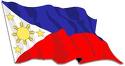 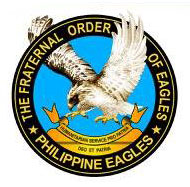 (Philippine Eagles)First Philippine Born Fraternal Socio - Civic OrganizationService Through Strong BrotherhoodCERTIFICATE OF CANDIDACYINSTRUCTION (Read well before filling up this form)	File this in two (2) copiesFile this certificate of candidacy with the REGIONAL COMELEC OFFICER, on or during election time on _____________.This certificate of candidacy shall be sworn before TFOE  REGIONAL COMELEC  OFFICER and or any  of the designated COMELEC Representative.I, whose name and other personal circumstances are hereto stated, do hereby file this Certificate of Candidacy for the position of __________________________________ of the TFOE-PE in the election on ____________ for E.Y. 2023 and further declare that:My complete mailing address is ___________________________________________ and I may be contacted in my cellphone number _____________________________.I was born on the ______ day of ___________________ 19______ at __________________________________.I am presently an ACTIVE member of a CLUB in good standing __________________________  (Name of Club)and I have been a member of this club for _____months and ______years, commencing on my induction as a regular member on the _____day of ___________.I, have read and understood the provision of the Constitution and By Laws of the Fraternal Order of Eagle, the Philippine Eagles, our Magna Carta of 1989, the 2008 Omnibus Amendments, and the 2016 TFOE P.E. Election Code.I possess all the qualifications pertinent to the office or position for which I am filing this Certificate of Candidacy.I am an ACTIVE EAGLE member of _____________________________ duly affiliated with the Fraternal order of Eagle Philippine Eagle, Inc.I AM ELIGIBLE FOR THE OFFICE I SEEK TO BE ELECTED.I WILL SUPPORT AND DEFEND THE MAGNA CARTA OF THE TFOE-PE, THE AMENDMENTS THERETO, THE CONSTITUTION AND BY-LAWS THEREOF; I WILL MAINTAIN TRUE FAITH AND ALLEGIANCE TO THE MAGNA CARTA AND LAWS PROMULGATED IN ACCORDANCE THERETO; I WILL SUPPORT THE DULY ELECTED AUTHORITIES AND THEIR APPOINTEES; I WILL OBEY ALL LAWS AND LEGAL AMENDMENTS TO THE MAGNA CARTA; AND I IMPOSE THIS OBLIGATION UPON MYSELF VOLUNTARILY WITHOUT MENTAL RESERVATION OR PURPOSE OF EVASION.I RENOUNCE THE IDEA THAT A LEGITIMATE TFOE-PE CAN ARISE WITHOUT THE CONCURRENCE OF THE NATIONAL ASSEMBLY._____________________________________________________________________________________I hereby certify that the facts herein are true and correct on my own personal knowledge.Eagle ____________________________________________Signature of Candidate Over Printed Name	Done this _____day of _______________ 2022 at __________________ after exhibiting to me his Eagle National Identification Card with corresponding permanent No. ____________________________.REGIONAL COMELEC OFFICER, E.Y. 2022